Concejalía de Economía, Hacienda, Mercados, Contratación, Comercio, Empresa y Régimen Interior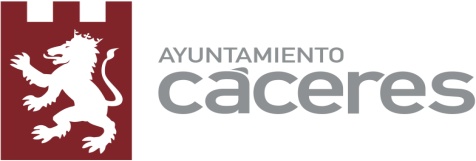 CONCURSO DE ESCAPARATES Y MOTIVOS NAVIDEÑOS “CONTIGO BRILLA LA NAVIDAD 2021” INSCRIPCIÓNDATOS DEL ESTABLECIMIENTO COMERCIAL:Nombre comercial del establecimiento: 	Dirección del establecimiento:  	Teléfono fijo/móvil:  	DATOS DEL SOLICITANTE / TITULAR / PROPIETARIO:Nombre y Apellidos:  			 N.I.F:	_ Domicilio:  		  Localidad: Cáceres C.P:  		Teléfono móvil:	Teléfono fijo:  	Correo electrónico:  	De conformidad con la Ley Orgánica 15/1999, de 13 de diciembre, de Protección de Datos de Carácter Personal, le informamos que los datos recogidos en la presente solicitud de inscripción, serán incorporados a un fichero responsabilidad del AYUNTAMIENTO DE CACERES, con la finalidad de que usted pueda participar en el CONCURSO DE ESCAPARATES Y MOTIVOS NAVIDEÑOS “CONTIGO BRILLA LA NAVIDAD 2021”, le informamos que sus datos van a ser publicados en la página web del Ayuntamiento, como participante y en todo caso, como finalista o ganador de dicho concurso. Asimismo, teniendo en cuenta que para promocionar el concurso van a publicarse imágenes en las que usted puede aparecer, solicitamos, de conformidad con la Ley 1/1982, de 5 de mayo, sobre el derecho al honor, a la intimidad personal y familiar y a la propia imagen, su consentimiento para utilizar las imágenes captadas.Autorizo	☐                    NO AutorizoPodrá ejercer sus derechos de acceso, rectificación, cancelación y oposición, en los términos que establece la Ley, a la dirección: Plaza Mayor, s/n. CP 10.001 Cáceres.Mientras no nos comunique lo contrario entenderemos que sus datos están actualizados. En el caso de producirse alguna modificación de sus datos, pedimos nos lo comunique debidamente por escrito, con la finalidad de mantener la información actualizada.Con la firma de la presente solicitud de inscripción, entendemos que presta su consentimiento para el tratamiento de sus datos de acuerdo con los términos ya expresados.Conociendo la normativa de referencia, así como las bases legales del concurso, acepto el compromiso de someterme a las mismas.Cáceres, a	de		de 2021 Firmado 		